三孩育儿补助申报操作步骤浙里办APP首页搜索“健康绍兴”进入后，选择“育儿补助”模块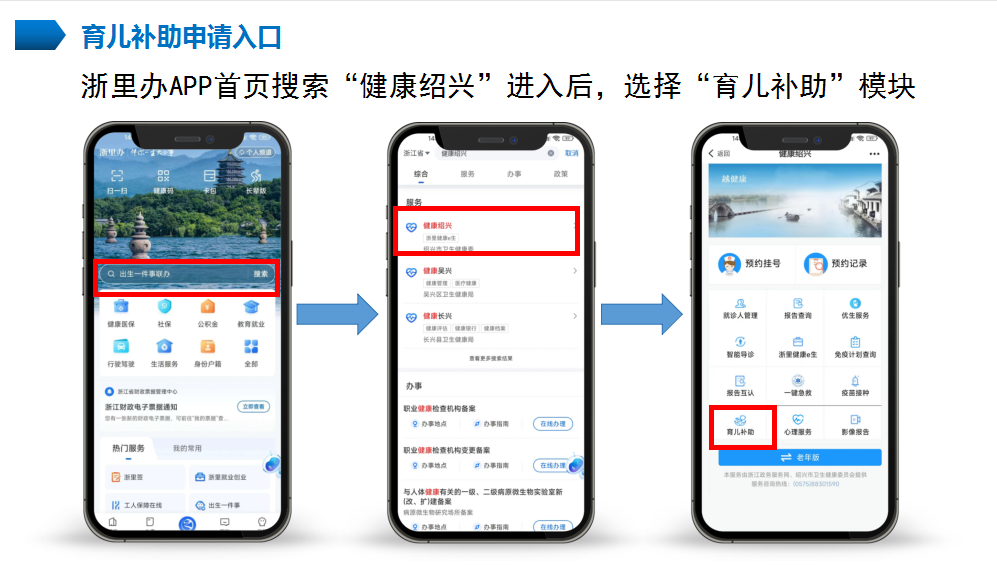 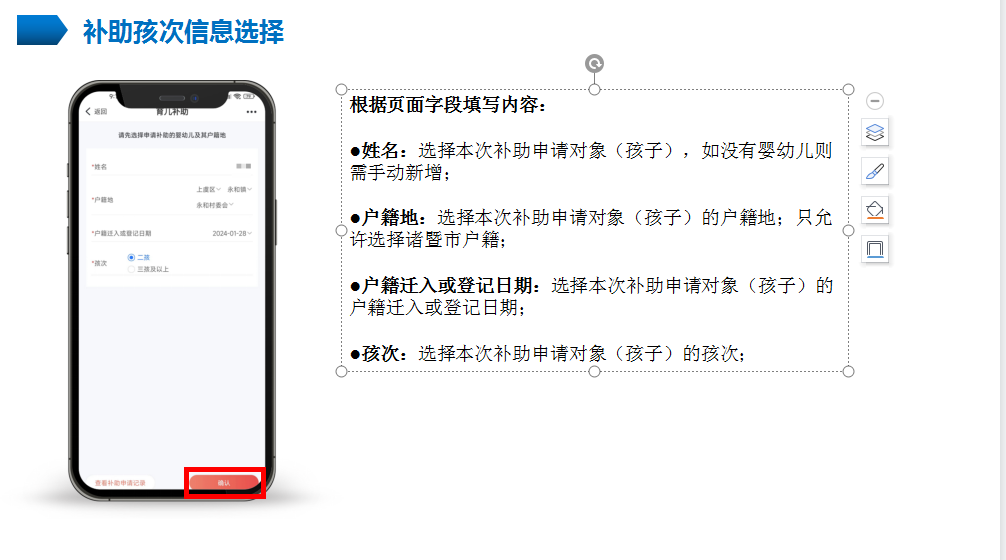 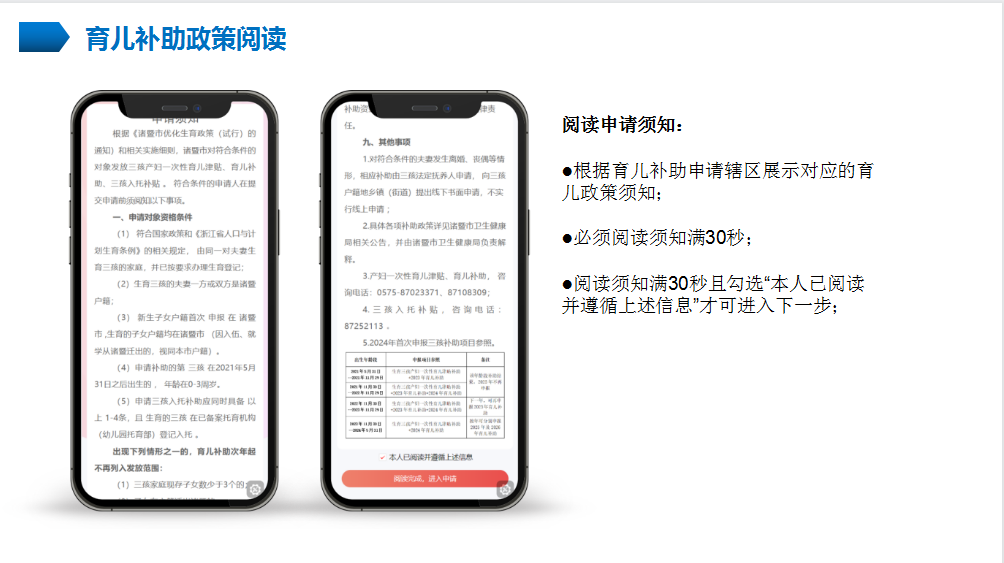 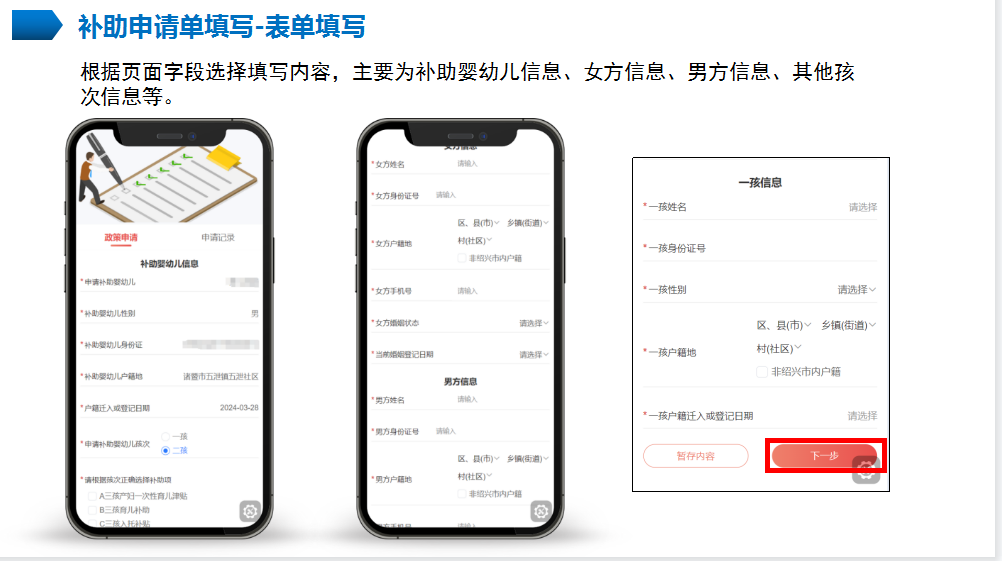 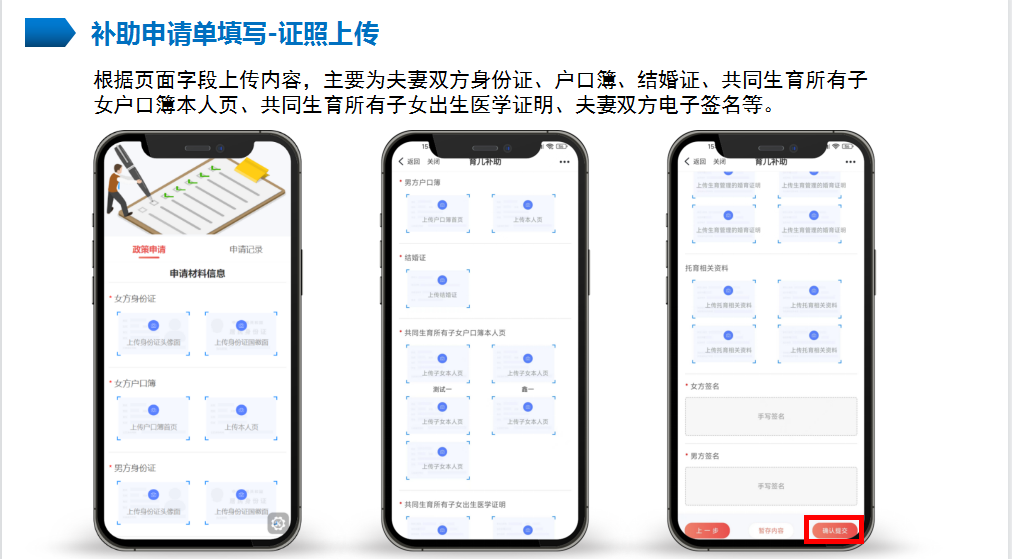 